ČETVRTAK, 30.4.2020.1.	IZRAČUNAJ! PAZI NA ZAK  –  I  + .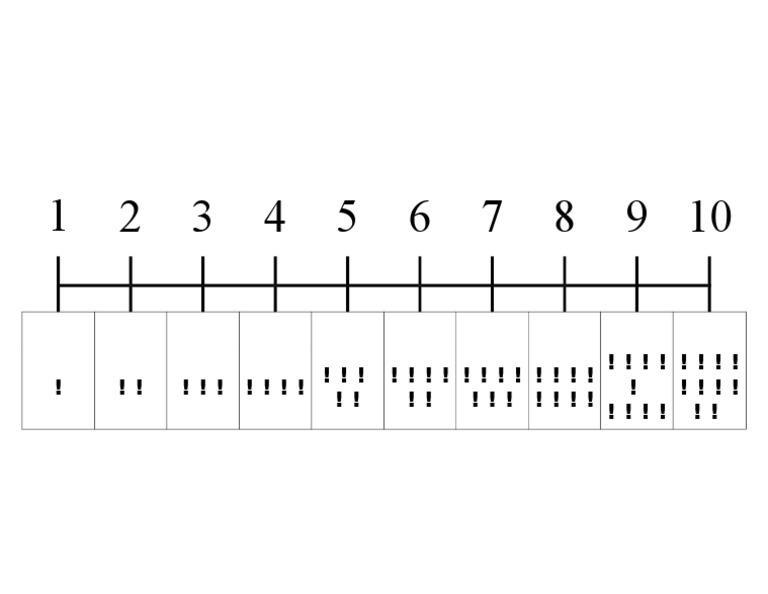     55                                 66                                75 - 12                               + 23                              -25    14                                54        	                         87+  22                             - 32                              +   122.	U NOVČANIKU JE 100 KUNA. KUPILI SMO HRANU ZA 70 KUNA. KOLIKO NAM JE NOVACA OSTALO?RAČUN:ODGOVOR:3.	U KASICI JE 60 KUNA. DOBILI SMO JOŠ 40 KUNA. KOLIKO JE KUNA SADA U KASICI?RAČUN:ODGOVOR: